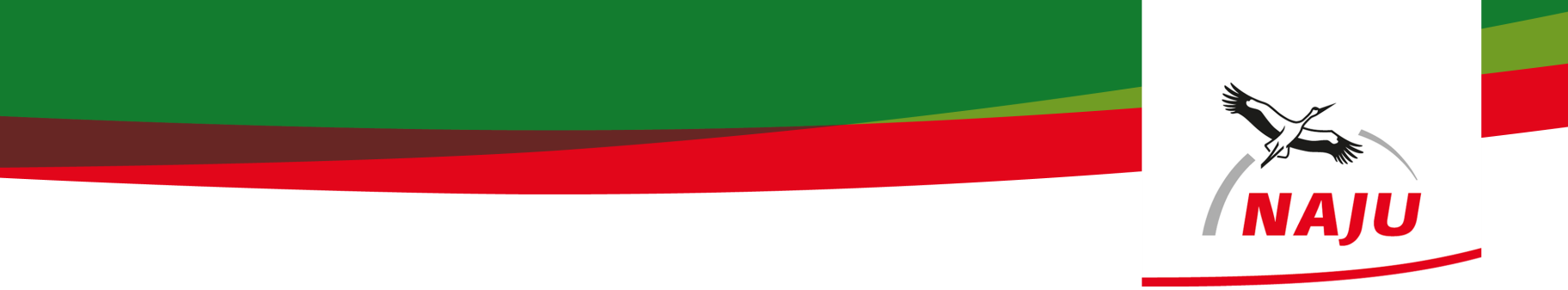 Wer seid ihr?Wofür setzt ihr euch ein?Was war bisher das tollste Erlebnis mit eurer Gruppe?Was macht euch am meisten Spaß, wenn ihr euch trefft?Wenn ihr die Umweltministerin treffen würdet, was würdet ihr euch von ihr wünschen?Was würdet ihr gerne im Handumdrehen in eurer Stadt ändern?Schickt den Bogen mit euren Antworten und ein Foto eurer NAJU-Gruppe an Meike.Lechler@NABU.de und ihr könnt euch schon bald auf www.NAJUversum.de wiederfinden. 